สารบัญ                             เรื่อง								หน้าส่วนที่ ๑ บทสรุปผู้บริหาร	 ๑.๑ สถานการณ์								๑	 ๑.๒ เป้าหมายและมาตรการสำคัญ						๒ ๑.๓ ขอบเขตของแผนเผชิญเหตุ							๒ ๑.๔ กลุ่มเป้าหมาย  								๒	ส่วนที่ ๒ โครงสร้างการบัญชาการเหตุการณ์และมาตรการ กลยุทธ์ กิจกรรมสำคัญ	 ๒.๑ ผังโครงสร้างระบบผังโครงสร้างระบบบัญชาการเหตุการณ์ด้านการแพทย์		๓                 และสาธารณสุข จังหวัดน่าน กรณีโรคไวรัสโคโรนาสายพันธุ์ใหม่ COVID-19๒.๒ มาตรการ และกลยุทธ์ ๖C ในการจัดการภาวะฉุกเฉิน				๔     มาตรการที่ ๑ การป้องกันและสกัดกั้นการนำเชื้อเข้าสู่จังหวัดน่าน  		     กลยุทธ์ที่ ๑ การคัดกรองและเฝ้าระวังผู้ป่วยที่สถานพยาบาลและชุมชน 		๔                    (Capture)    กลยุทธ์ที่ ๒ การสื่อสารความเสี่ยง (Communication)				๕    มาตรการที่ ๒ การดูแลรักษาผู้ป่วยและการป้องกันการแพร่กระจายเชื้อ                     ในโรงพยาบาลและชุมชน      กลยุทธ์ที่ ๑ การดูแลรักษาผู้ป่วยและป้องกันการติดเชื้อ 				๕                              (Case management and infection control)    กลยุทธ์ที่ ๒ การติดตามผู้สัมผัสโรคและการควบคุมการระบาดในชุมชน 		๘                   (Contact tracing and containment)    มาตรการที่ ๓ มาตรการทางสังคมและกฎหมาย     กลยุทธ์ที่ ๑ การใช้มาตรการทางสังคมและกฎหมาย 				๘                              (Community intervention and Law enforcement)    กลยุทธ์ที่ ๒ การประสานงานและจัดการข้อมูล 					๙              	         (Coordinating and Joint Information Center)ส่วนที่ ๓ การประสานงาน การควบคุมกำกับ						๑๐ภาคผนวก									๑๐	แผนเผชิญเหตุและมาตรการในการรับมือโรคติดเชื้อไวรัสโคโรนา 2019  ระยะที่ 3จังหวัดน่านส่วนที่ ๑ บทสรุปผู้บริหาร๑.๑ สถานการณ์	สถานการณ์การระบาดของโรคติดเชื้อไวรัสโคโรนา2019 (COVID-1๙) เริ่มจากเมืองอู่ฮั่นในประเทศจีนต่อมามีการระบาดใหญ่ (Pandemic) ไปทั่วโลก (ตามประกาศขององค์การอนามัยโลก, 11 มีนาคม 2563)ขณะนี้มีหลักฐานการติดต่อจากคนสู่คน พบผู้ป่วยยืนยันในผู้ที่ไม่มีประวัติการเดินทางไปประเทศจีน แต่มีประวัติใกล้ชิดกับผู้ที่เดินทางมาจากพื้นที่ระบาดของโรค สำหรับประเทศไทย ณ วันที่ 28 มีนาคม 2563 พบผู้ป่วยยืนยันสะสม1,245 ราย(เพิ่มใหม่ 109 ราย)รักษาหายแล้ว 100 ราย และยังอยู่ในการดูแลของแพทย์ 1,139 ราย เสียชีวิต 6 ราย มีผู้ป่วยเข้าเกณฑ์การเฝ้าระวัง สอบสวนโรค รวม 16,531 ราย อาการดีขึ้นและออกจากโรงพยาบาลแล้ว 9,178 ราย รักษาตัวอยู่ในโรงพยาบาล 7,353 ราย (ที่มา : https://covid19.moph.go.th/#/portalวันที่ 28 มีนาคม2563 )สถานการณ์จังหวัดน่าน ยังไม่พบผู้ป่วยติดเชื้อโคโรนา 2019 แต่มีผู้ป่วยเข้าเกณฑ์เฝ้าระวังโรค 23 ราย ตรวจไม่พบเชื้อและออกจากโรงพยาบาลแล้ว22 ราย รอผลตรวจทางห้องปฏิบัติการ 1 ราย มีผู้ที่กลับจากประเทศเสี่ยงและพื้นที่เสี่ยง สะสม 207 ราย กักตัวเองที่บ้าน 14 วัน 60 ราย พ้นระยะกักตัวแล้ว 147 ราย (ที่มา : ศูนย์ปฏิบัติการภาวะฉุกเฉินจังหวัดน่าน วันที่ 28 มีนาคม 2563 เวลา 12.30 น.)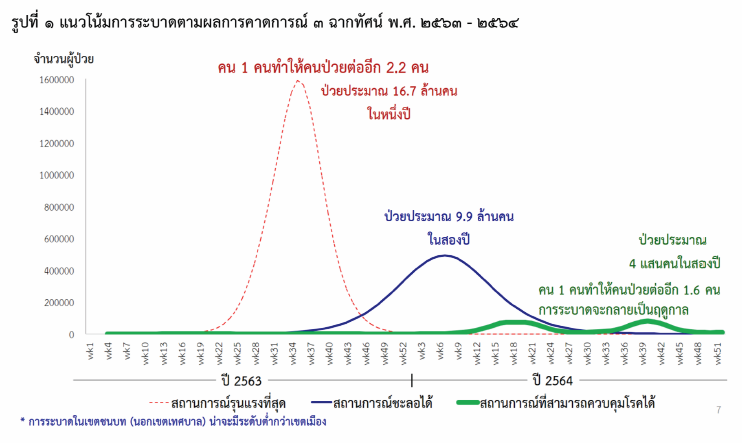 การพยากรณ์/ คาดการณ์ผู้ป่วย covid-19 ในเขตสุขภาพที่ ๑ -จำนวนผู้ป่วย(๑.๘) 	๕๘,๐๐๐  Mild ๔๖,๔๐๒   Moderate ๘,๗๐๐  	Severe ๒,๙๐๐-ชะลอการระบาด  (๑.๖) ๑๖,๙๖๖  Mild ๑๓,๕๗๔   Moderate ๒๕๔๔  	Severe ๘๔๘-ควบคุมได้ (๑.๕)    	    ๗๕๖   Mild  ๖๐๖  	  Moderate ๑๑๓  	Severe ๓๗** จ.น่าน	 ๑,๓๔๒   Mild ๑,๐๗๖     Moderate ๒๐๑ 	Severe ๖๗ -ชะลอการระบาด       ๖๒   Mild ๕๐ 	 Moderate ๙ 		Severe ๓   -ควบคุมได้-๒-๑.๒ เป้าหมายและมาตรการสำคัญมาตรการในระยะที่ 3 ในส่วนที่เพิ่มเติมจากมาตรการที่ได้ดำเนินการมาอย่างต่อเนื่อง ในระยะที่ 1 และ 2 เน้นที่ การลดโอกาสการแพร่เชื้อและชะลอการระบาด คนไทยปลอดภัยจากโรค คนจังหวัดน่านปลอดโรค และลดผลกระทบด้านสุขภาพ รักษาความมั่นคงปลอดภัยของประเทศ โดยคงไว้ซึ่งระบบบริการประชาชน เช่น สถาน พยาบาล สาธารณูปโภค ระบบขนส่งสาธารณะ และช่วยเหลือเยียวยาผู้ได้รับผลกระทบ ประกอบด้วย เป้าหมาย มาตรการดังต่อไปนี้ ๑.๓ ขอบเขตของแผนเผชิญเหตุ	เป็นแผนตอบโต้ภาวะฉุกเฉิน กรณีการระบาดของโรคติดเชื้อไวรัสโคโรนา 2019  สำหรับจังหวัดน่าน            ใช้กลยุทธ์ ๖C ประกอบด้วยกลยุทธ์ที่ ๑ การคัดกรองและเฝ้าระวังผู้ป่วยที่สถานพยาบาลและชุมชน (Capture)กลยุทธ์ที่ ๒ การสื่อสารความเสี่ยง (Communication)กลยุทธ์ที่ ๓ การดูแลรักษาผู้ป่วยและป้องกันการติดเชื้อ (Case management and infection control)กลยุทธ์ที่ ๔ การติดตามผู้สัมผัสโรคและการควบคุมการระบาดในชุมชน (Contact tracing and containment)กลยุทธ์ที่ ๕ การใช้มาตรการทางสังคมและกฎหมาย (Community intervention and Law enforcement)กลยุทธ์ที่ ๖ การประสานงานและจัดการข้อมูล (Coordinating and Joint Information Center)๑.๔ กลุ่มเป้าหมาย  -หน่วยงานด้านการแพทย์และสาธารณสุขจังหวัดน่าน ทุกระดับ    -หน่วยงานภาครัฐ  เอกชน และเครือข่ายที่เกี่ยวข้องในจังหวัดน่าน-๓-ส่วนที่ ๒ โครงสร้างการบัญชาการเหตุการณ์และมาตรการ กลยุทธ์ กิจกรรมสำคัญ๒.๑ ผังโครงสร้างระบบบัญชาการเหตุการณ์ด้านการแพทย์และสาธารณสุข จังหวัดน่าน      กรณีโรคไวรัสโคโรนาสายพันธุ์ใหม่ COVID-19๑ เมย.๖๓-๔-๒.๒ มาตรการ และกลยุทธ์ ๖C ในการจัดการภาวะฉุกเฉินมาตรการที่ ๑ การป้องกันและสกัดกั้นการนำเชื้อเข้าสู่จังหวัดน่าน  กลยุทธ์ที่ ๑ การคัดกรองและเฝ้าระวังผู้ป่วยที่สถานพยาบาลและชุมชน (Capture)กิจกรรมสำคัญ-๕-มาตรการที่ ๑ การป้องกันและสกัดกั้นการนำเชื้อเข้าสู่จังหวัดน่าน  กลยุทธ์ที่ ๒ การสื่อสารความเสี่ยง (Communication)กิจกรรมสำคัญมาตรการที่ ๒  การดูแลรักษาผู้ป่วยและการป้องกันการแพร่กระจายเชื้อในสถานบริการและชุมชน กลยุทธ์ที่ ๒ การดูแลรักษาผู้ป่วยและป้องกันการติดเชื้อ (Case management and infection control)กิจกรรมสำคัญ  ๑. การดูแลรักษาผู้ป่วย  ๒. การตรวจทางห้องปฏิบัติการ ๓. การเตรียมพร้อมด้านเวชภัณฑ์                     ๔. การป้องกันการแพร่กระจายเชื้อ  ๕. การเตรียมความพร้อมด้านบุคลากร-๖--๗-การบริหารจัดการเพื่อรับผู้ป่วย COVID-19การบริหารเตียง จังหวัดน่าน จัดเตรียมเตียงรอบรับ ดังนี้**เตรียม รพ.สนาม ๓๐๐ เตียง-Modified negative pressure room : Mod to severe case-Isolation room  		        Mild to moderate case-Cohort ward      		        Mild to moderate case-รพ.สนาม 			        Mild caseจังหวัดน่านได้กำหนดพื้นที่สำหรับ Local Quarantine  ๓ แห่ง คือแผนการจัดตั้ง รพ.สนาม จังหวัดน่านวัตถุประสงค์ ๑. เพื่อให้การรักษาพยาบาลผู้ป่วย Mild case ไม่มีภาวะเสี่ยง/ภาวะร่วม/โรคร่วมสำคัญและสามารถ                    ส่งกลับไปรักษาตนเองที่บ้านได้                ๒. ใช้เป็นสถานที่คัดกรองผู้ป่วยรักษาขั้นต้นก่อนส่งต่อไปรักษาที่ รพ.ที่มีศักยภาพเหมาะสมกับอาการ                    ในขณะนั้นเป้าหมาย   ๑. รพ.น่าน/รพร.ปัว/รพ.เวียงสา  ตั้ง รพ.สนาม               ๒. รพช.ที่มีอัตราครองเตียง <๕๐%  ตั้ง Cohort ward  ๒๐ เตียง        ๓. รพช.ที่มีอัตราครองเตียง >๕๐%  ตั้ง รพ.สนาม-๘-มาตรการที่ ๒  การดูแลรักษาผู้ป่วยและการป้องกันการแพร่กระจายเชื้อในสถานบริการและชุมชน กลยุทธ์ที่ ๒ การติดตามผู้สัมผัสโรคและการควบคุมการระบาดในชุมชน (Contact tracing and containment)กิจกรรมสำคัญเป้าหมายที่ 3 ลดผลกระทบทางสุขภาพ เศรษฐกิจ สังคม และเพิ่มความมั่นคงของประเทศมาตรการที่ ๑  มาตรการทางสังคมและกฎหมาย กลยุทธ์ที่ ๑ การใช้มาตรการทางสังคมและกฎหมาย (Community intervention and Law enforcement)กิจกรรมสำคัญ-๙-มาตรการที่ ๑ มาตรการทางสังคมและกฎหมาย กลยุทธ์ที่ ๒ การประสานงานและจัดการข้อมูล (Coordinating and Joint Information Center)กิจกรรมสำคัญ-๑๐-ส่วนที่ ๓ การควบคุมกำกับสำนักงานสาธารณสุขจังหวัดน่าน เป็นหน่วยงานหลักในระดับจังหวัด ในการประสานกับทีมอำเภอ และหน่วยงานที่เกี่ยวข้อง เพื่อติดตามสถานการณ์และวิเคราะห์ความเสี่ยงทุกวัน การจัดทำแผน บริหารจัดการทรัพยากร และงบประมาณอย่างเหมาะสม ติดตามข้อสั่งการ และควบคุมผลการดำเนินงานให้เป็นไปตามแผน ตามกล่องภารกิจที่รับผิดชอบภาคผนวก๑. คำสั่ง ประกาศจังหวัดน่าน -ประกาศจังหวัดน่าน เรื่อง มาตรการเร่งด่วนในการเฝ้าระวัง ป้องกันและควบคุมโรคติดเชื้อ covid-19  ฉบับที่ ๑ ,๒ ,๓,๔-ประกาศจังหวัดน่าน เรื่อง ปิดสถานที่เสี่ยงในจังหวัดน่าน (สนามไก่ชน สถานประกอบการฯ)-ประกาศคณะสงฆ์ เรื่อง มาตรการป้องกันและควบคุมการแพร่ระบาดของโรค  covid-19-ประกาศการระงับเส้นทางเข้า-ออกของบุคคลและยานพาหนะ สิ่งของ ณ จุดผ่อนปรนการค้าชายแดน ไทย-สปปล.  บ้านใหม่ชายแดน ตำบลชนแดน อำเภอสองแคว จังหวัดน่าน๒. WorkFlow การปฏิบัติงานด้านการแพทย์และสาธารณสุข-WorkFlow การเตรียมรับผู้ป่วยกรณีโรคระบบทางเดินหายใจ covid-19-WorkFlow แนวทางการคัดกรอง ณ จุดตรวจหลัก จังหวัดน่าน-WorkFlow แนวทางการส่งต่อผู้ป่วยเข้าข่ายต้องสงสัยติดเชื้อ covid-19-WorkFlow แนวทางการดูแลผู้ที่เดินทางมาจากพื้นที่อื่นเข้ามาในจังหวัดน่าน   (Home Quarantine/ Local  Quarantine)  -WorkFlow แนวทางเวชปฏิบัติ การวินิจฉัย ดูแลรักษาและป้องกันการติดเชื้อ COVID-19 ใน รพ. -แนวทางการดูแลรักษาและการใช้ยาต้านไวรัส COVID-19 -WorkFlow แนวทางปฏิบัติการออกรับผู้ป่วย COVID-19 จ.น่าน-แนวทางการส่งต่อผู้ป่วยจาก รพช.เข้ามารักษาต่อ รพ.น่าน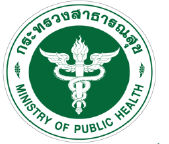 สำนักงานสาธารณสุขจังหวัดน่านแผนเผชิญเหตุ  และมาตรการในการรับมือโรคติดเชื้อไวรัสโคโรนา 2019จังหวัดน่านฉบับที่ ๑แก้ไขครั้งที่ -วันที่ใช้แผน ๓๑ มีนาคม ๒๕๖๓หน่วยงาน  สำนักงานสาธารณสุขจังหวัดน่านผู้จัดทำ     ศูนย์ปฏิบัติการตอบโต้ภาวะฉุกเฉิน  สำนักงานสาธารณสุขจังหวัดน่านตรวจสอบโดย  นายแพทย์ดิเรก  สุดแดน                   ผู้บัญชาการศูนย์ปฏิบัติการตอบโต้ภาวะฉุกเฉิน  สำนักงานสาธารณสุขจังหวัดน่านผู้อนุมัติ.............................................(นายแพทย์ดิเรก  สุดแดน)............../......................../................หน่วยงาน  สำนักงานสาธารณสุขจังหวัดน่านผู้จัดทำ     ศูนย์ปฏิบัติการตอบโต้ภาวะฉุกเฉิน  สำนักงานสาธารณสุขจังหวัดน่านตรวจสอบโดย  นายแพทย์ดิเรก  สุดแดน                   ผู้บัญชาการศูนย์ปฏิบัติการตอบโต้ภาวะฉุกเฉิน  สำนักงานสาธารณสุขจังหวัดน่านผู้อนุมัติ.............................................(นายแพทย์ดิเรก  สุดแดน)............../......................../................หน่วยงาน  สำนักงานสาธารณสุขจังหวัดน่านผู้จัดทำ     ศูนย์ปฏิบัติการตอบโต้ภาวะฉุกเฉิน  สำนักงานสาธารณสุขจังหวัดน่านตรวจสอบโดย  นายแพทย์ดิเรก  สุดแดน                   ผู้บัญชาการศูนย์ปฏิบัติการตอบโต้ภาวะฉุกเฉิน  สำนักงานสาธารณสุขจังหวัดน่านผู้อนุมัติ.............................................(นายแพทย์ดิเรก  สุดแดน)............../......................../................เป้าหมายที่ ๑ ลดโอกาสการแพร่เชื้อเข้าสู่จังหวัดน่านและชะลอการระบาดมาตรการที่ ๑ การป้องกันและสกัดกั้นการนำเชื้อเข้าสู่จังหวัดน่าน  กลยุทธ์ที่ ๑ การคัดกรองและเฝ้าระวังผู้ป่วยที่สถานพยาบาลและ               ชุมชน (Capture)กลยุทธ์ที่ ๒ การสื่อสารความเสี่ยง (Communication)เป้าหมายที่ ๒ คนไทยปลอดภัยจากโรคติดเชื้อไวรัสโคโรนา 2019  มาตรการที่ ๒ การดูแลรักษาผู้ป่วยและการป้องกันการแพร่กระจายเชื้อในโรงพยาบาลและชุมชน  กลยุทธ์ที่ ๑ การดูแลรักษาผู้ป่วยและป้องกันการติดเชื้อ                (Case management and infection control)กลยุทธ์ที่ ๒ การติดตามผู้สัมผัสโรคและการควบคุมการระบาดใน               ชุมชน (Contact tracing and containment)เป้าหมายที่ 3 ลดผลกระทบทางสุขภาพ เศรษฐกิจ สังคม และเพิ่มความมั่นคงของประเทศมาตรการที่ ๓ มาตรการทางสังคมและกฎหมาย กลยุทธ์ที่ ๑ การใช้มาตรการทางสังคมและกฎหมาย                (Community intervention and Law enforcement)กลยุทธ์ที่ ๒ การประสานงานและจัดการข้อมูล               (Coordinating and Joint Information Center)กิจกรรมสำคัญหน่วยงานหลักหน่วยงานที่เกี่ยวข้อง๑. คัดกรองบุคคลตามช่องทางเข้า-ออก ในจังหวัดน่าน ได้แก่ ท่าอากาศยานน่านนคร  และด่านชายแดนห้วยโก๋น อ.เฉลิมพระเกียรติ ด่านห้วยน้ำอุ่น อ.เวียงสา  จุดผ่อนปรนการค้าชายแดนบ้านใหม่ชายแดน   อ.สองแคว และ บ้านห้วยสะแตง อ.ทุ่งช้าง จ.น่าน อย่างเข้มข้น (๑) เมื่อพบกลุ่มเสี่ยง/ผู้ป่วยด้วยโรคทางเดินหายใจ PUI ให้ส่งต่อ รพ. ตามมาตรฐานการควบคุมโรคCOVID-19ท่าอากาศยานน่าน/ด่านควบคุมโรคห้วยโก๋น/ขนส่งจังหวัด/นายอำเภอ/สสจ.น่าน(ทีมSAT,             ทีมSRRT) ตม.ห้วยโก๋น/อปท./มทบ.3๘/กำนัน/ผญบ./อสม.๒. คัดกรองในโรงพยาบาลทุกแห่ง แบบ one stop service แยกจากผู้ป่วยอื่นๆ AIR Clinicสสจ.น่าน (ทีม operation)๓. เฝ้าระวังในชุมชน ในผู้ที่มีอาการคล้ายไข้หวัดใหญ่ เพื่อป้องกันการรับเชื้อจากกลุ่มเสี่ยง ได้แก่ ผู้ประกอบการรถทัวร์  โรงแรม สถานที่ท่องเที่ยว สถานที่ทำงาน สถานศึกษา วัด และพื้นที่ที่มีผู้เดินทางมาจากพื้นที่ระบาดจำนวนมาก และสอบสวนเหตุการณ์ระบาด(๑) ผู้ที่เดินทางมาจากพื้นที่ระบาด (ผู้สัมผัส เสี่ยงสูง) กักกันตัวเองอยู่ที่บ้านเป็นเวลา 14 วัน Home Quarantine หรือ สถานที่ควบคุมโรค ตาม พรบ.โรคติดต่อ พ.ศ. 2558 (ตามรายชื่อและที่อยู่ที่ได้รับจากส่วนกลาง)(๒) ติดตามอาการผู้สัมผัสเสี่ยงสูงและผู้ที่เดินทาง มาจากพื้นที่ระบาด จนพ้นระยะกักกันประชาสัมพันธ์ จว.น่าน/สื่อวิทยุ ใน จว.น่าน/สสจ.น่าน(ทีมSAT,              ทีมSRRT, ทีมสื่อสารความเสี่ยง)นายอำเภอ/ชมรมผู้ประกอบการ/กำนัน/ผญบ./อสม./อปท.๔. ออกมาตรการ แนวทางปฏิบัติ ขั้นตอนในการจัดงานต่างๆในชุมชน ที่รวมคนจำนวนมาก เพื่อให้พื้นที่นำไปปฏิบัติ (ตามประกาศแนบ)คณะกรรมการควบคุมโรคติดต่อ จังหวัดน่าน/สสจ.น่าน(ทีมSAT)นายอำเภอ /อปท./อสม.๕. จัดทำแนวทางปฏิบัติและฝึกอบรมเจ้าหน้าที่เฝ้าระวังสอบสวนโรคสสจ.น่าน(ทีมSAT)นายอำเภอ /อปท./อสม.๖. เฝ้าระวังการป่วยในบุคลากรสาธารณสุขและเจ้าหน้าที่ที่เกี่ยวข้องสสจ.น่าน(ทีมSAT)นายอำเภอ /อปท./อสม.๗. จัดระบบการดูแลผู้ป่วยต่างชาติที่ต้องถูกแยกกัก และเมื่อรักษาหายแล้วสสจ.น่าน(ทีมSAT)นายอำเภอ /อปท./อสม.กิจกรรมสำคัญหน่วยงานหลักหน่วยงานที่เกี่ยวข้อง๑. ติดตามสถานการณ์ทั้งในจังหวัดและระดับประเทศ เพื่อประเมินความเสี่ยงสสจ.น่าน(ทีมSAT)กรม คร.๒. วิเคราะห์หัวข้อสื่อสารเชิงรุก ที่เหมาะสมกับสถานการณ์-จัดทำรายงานสถานการณ์และมาตรการเพื่อการสื่อสารสาธารณะให้กับสื่อมวลชน ประชาชนอย่างสม่ำเสมอ-จัดช่องทางการเผยแพร่ข่าวสารสาธารณะ เช่น เวปไซด์ social media  สายด่วน วิทยุ -จัดช่องทางให้คำปรึกษา ในเวลาราชการ เบอร์ ๐๘๔-๒๑๒๘๐๗๐  นอกเวลาราชการ ๑๔๒๒สสจ.น่าน(ทีมสื่อสารความเสี่ยง)กรม คร.3. จัดกิจกรรมรณรงค์กิจกรรมป้องกันตามความจำเป็นสสจ.น่าน(ทีมSAT)กรม คร.กิจกรรมสำคัญหน่วยงานหลักหน่วยงานที่เกี่ยวข้อง๑. การดูแลรักษาผู้ป่วย๑.๑ เตรียมสถานที่รองรับผู้ป่วยในสถานพยาบาล-รพ.ทุกแห่ง ตั้งจุดคัดกรอง AIR Clinic one stop service-รพช. ทุกแห่ง จัดเตรียมห้องแยกโรคเฉพาะ รวม ๑๐๗ เตียง  Negative pressure ๑๔ เตียง Isolation rooms ๔๑ เตียง Cohort ward ๕๑ เตียง-รพ.น่าน (๑๒๗ เตียง) จัดเตรียมห้องแยกโรค Negative pressure ๕ เตียง, Isolation rooms ตึกนันทรัตนาคาร ๓๒ เตียง , Cohort ward ๙๐ เตียง (ตึกวันน่านสันติสุข ๒-๔)-เตรียม รพ.สนาม ๓๐๐ เตียง รพ.ทุกแห่ง(ทีมOperation)รพ.ค่ายสุริยพงษ์(รอมติที่ประชุม คกก. โรคติดต่อ จว.น่าน)๑.๒ จัดทำ flow กรณีพบcase สงสัยจากชุมชน ส่งต่อมา รพ.น่าน เริ่มจากการคัดกรอง รับ admit ผู้ป่วย การส่งต่อผู้ป่วย และซักซ้อมทีม (ผนวกแนบท้าย)รพ.ทุกแห่ง(ทีมOperation)๑.๓ จัดทำแนวทาง(CPG) การดูแลรักษาผู้ป่วยอาการรุนแรง **Case แรก รับadmit ที่ รพ.น่าน รพ.ทุกแห่ง(ทีมOperation)๑.๖ จัดระบบการส่งต่อผู้ป่วย case PUI (ใช้ ๑๖๖๙)รพ.ทุกแห่ง(ทีมOperation)กิจกรรมสำคัญหน่วยงานหลักหน่วยงานที่เกี่ยวข้อง๒. การตรวจทางห้องปฏิบัติการ๒.๑ เตรียมห้องปฏิบัติการ เพื่อการวินิจฉัยโรค COVID-19-เตรียม VTM (viral Transport media) พร้อมใช้ จำนวน ๔ ชุด/โรง-เตรียม UTM (Universal Transport media) พร้อมใช้ จำนวน ๔ ชุด/โรง-ทักษะการทำ swab (แพทย์ เทคนิคการแพทย์) ** ทุก รพช.อบรมบุคลากรให้มีทักษะการทำ swab รพ.ทุกแห่ง(ทีมOperation)ศูนย์วิทยาศาสตร์การแพทย์ เชียงราย๒.๒ จัดระบบการส่งตรวจทางห้องปฏิบัติการและการรายงานผลอย่างรวดเร็วรพ.ทุกแห่ง(ทีมOperation)ศูนย์วิทยาศาสตร์การแพทย์ เชียงราย๓. การเตรียมพร้อมด้านเวชภัณฑ์๓.๑ จัดทำแผนปริมาณการใช้วัสดุอุปกรณ์ ครุภัณฑ์  ยาและเวชภัณฑ์มิใช่ยาในการดูแลรักษา และป้องกันตนเองของบุคลากร สธ. ให้มีใช้อย่างเพียงพอ (๓ เดือน)สสจ.น่าน (ทีมLogistic ยาและเวชภัณฑ์ฯ)สนง.พานิชณ์ จว./EOC เขตสุขภาพที่ ๑/ อบจ.น่าน๓.๒ เตรียมวัสดุอุปกรณ์ ครุภัณฑ์  ยาและเวชภัณฑ์มิใช่ยาในการดูแลรักษา ณ รพ.สนามเพื่อรองรับผู้ป่วยจำนวนมาก(ตามแนวทางการจัดตั้ง รพ.สนาม)สสจ.น่าน (ทีม Operation/ทีมLogistic)รพ.ค่ายสุริยะพงษ์๔. การป้องกันการแพร่กระจายเชื้อในสถานบริการ๔.๑ จัดระบบ และดำเนินการตามมาตรฐานการป้องกันการติดเชื้อในโรงพยาบาลอย่างเคร่งครัด  รพ.ทุกแห่ง (ทีมOperation)๔.๒ จัดทำแนวทางการดูแลผู้ป่วยยืนยัน รพ.ทุกแห่ง (ทีมOperation)๔.๓ จัดทำแนวทางการดูแลผู้ป่วย อาการไม่รุนแรง mild case ดูแลตัวเองที่บ้านได้อย่างเหมาะสมรพ.ทุกแห่ง(ทีมOperation)/รพ.สต ทุกแห่งอปท./กำนัน/ผญบ./  อสม.๔.๓ วางแผนการจัดบริการอื่นๆ เช่น-ลดการบริการทางการแพทย์ที่ไม่เร่งด่วน ใน รพ.ลด Elective Case , F/U เท่าที่จำเป็น, NCD รับยา Home deliveryรพ.ทุกแห่ง(ทีมOperation)๔.๔ จัดทำแนวทางการจัดการศพรพ.ทุกแห่ง(ทีมOperation)๕. การเตรียมความพร้อมด้านบุคลากร๕.๑ การวางแผนและบริหารอัตรากำลังบุคลากร  -จัดทำบัญชีรายชื่ออัตรากำลังผู้ปฏิบัติงานด้านการบริการดูแลรักษาผู้ป่วย พร้อมระบุคุณสมบัติ ความเชี่ยวชาญที่จำเป็น เพื่อเตรียมความพร้อมกรณีการหยุดพักงาน กรณีขอกำลังเสริม  และนำแผนมาใช้อย่าง เหมาะสมกับสถานการณ์ -จัดทำแนวทางการฝึกอบรม พัฒนาทักษะบุคลากรผู้ให้การดูแลผู้ป่วย COVID-19  สสจ.น่าน (ทีมบุคลากร)/รพ.ทุกแห่ง(ทีม Operation)โรงพยาบาลNegative pressureIsolation roomsCohort ward-รพ.น่าน (๑๒๗ เตียง)๕ เตียง๓๒ เตียง(ตึกนันทรัตนาคาร)๙๐ เตียง(ตึกวันน่านสันติสุข ๒-๔)-รพช. ทุกแห่ง (๑๐๗ เตียง)  ๑๕ เตียง๔๑ เตียง๕๑ เตียงรวม ๒๓๔ เตียง๒๐ เตียง๗๓ เตียง๑๔๑ เตียงสถานที่สำหรับ Local Quarantineลักษณะที่พัก1. วังกาบรางธรรมสถาน อ.ภูเพียง จ.น่าน(รวม ๕๒ เตียง)-ห้องเดี่ยว ปรับอากาศ 20 ห้อง (ห้องน้ำภายในห้อง) -ห้องพัดลม 7 ห้อง (ห้องน้ำภายในห้อง)-ห้องเดี่ยว พัดลม 5 ห้อง (ห้องน้ำรวม)  -ห้องรวม 20 เตียง (ห้องน้ำรวม)2. ศูนย์หม่อนไหมเฉลิมพระเกียรติสมเด็จพระนางเจ้าสิริกิติ์ พระบรมราชินีนาถ ต.บ่อ อ.เมืองน่าน จ.น่าน(รวม ๙๕ เตียง)-ห้องรวมเตียง 2 ชั้น (ห้องชาย 72 เตียง ,หญิง 23 เตียง) -ห้องอาบน้ำรวม 4 ห้อง   ส้วมแบบชักโครก 7 ห้อง                               -ห้องประชุม จุได้ 80-100 คน       -ห้องพักปรับอากาศ 2 ห้อง-ห้องอาหาร จุได้ 80 คน 3. กองร้อยอาสารักษาดินแดนจังหวัดน่าน ที่ 1ต.ผาสิงห์ อ.เมืองน่าน (๖๐ เตียง)-เรือนนอน ๑ หลัง ชั้นบน  ๖๐ เตียง-อาคารกิจกรรม ๑ หลัง-ห้องน้ำ ๒๐ ห้อง โถงอาบน้ำ ๑ จุดกิจกรรมสำคัญหน่วยงานหลักหน่วยงานที่เกี่ยวข้อง๑. จัดทำทะเบียนรายชื่อผู้ที่เดินทางกลับประเทศเสี่ยง/จังหวัดกลุ่มเสี่ยง ให้เฝ้าระวังติดตามอาการ ๑๔ วัน หากมีอาการป่วยให้ปฏิบัติตามแนวทางการส่งต่อ-ติดตามผู้สัมผัสติดตามผู้สัมผัสเสี่ยงสูงและผู้ป่วยยืนยันทุกราย เพื่อตรวจหาเชื้อและเฝ้าระวังสสจ.น่าน (ทีมSAT,SRRT)ที่ทำการปกครอง/อปท./กำนัน/ผญบ./อสม.๒. ค้นหาผู้ป่วยเพิ่มเติมในชุมชน ในพื้นที่ที่พบการระบาดเป็นกลุ่มก้อน  -กรณีมีผู้ป่วยจำนวนมาก ต้องจัดระบบและวางแผนการกักกันเพื่อสังเกตอาการป่วย-Home Quarantine ,Local Quarantineสสจ.น่าน (ทีมSAT,SRRT)อปท./กำนัน/ผญบ./อสม.๓. การดูแลสุขภาพจิตผู้ที่ถูกแยกกัก หรือแยกสังเกตอาการสสจ.น่าน (ทีม MCATT จว./อำเภอ)อปท./กำนัน/ผญบ./อสม.๔. การจัดการด้านสิ่งแวดล้อม-ให้คำแนะนำการทำความสะอาดและทำลายเชื้อในอาคารสำนักงานต่างๆ ตลาดสด ห้าวสรรพสินค้า โรงแรม ร้านอาหาร สถานีขนส่ง สถานที่สาธารณะ-ปิดสถานที่ที่มีการระบาดตามความเหมาะสม เช่น ร้านอาหาร บ่อนไก่ -งด เลื่อนการจัดกิจกรรมชุมนุม สสจ.น่าน (ทีมด้านสิ่งแวดล้อม)หน่วยงานภาครัฐ/เอกชนกิจกรรมสำคัญหน่วยงานหลักหน่วยงานที่เกี่ยวข้อง๑. ศึกษา พรบ.โรคติดต่อ พ.ศ.๒๕๕๘ เรื่องการประกาศให้โรคติดเชื้อไวรัสโคโรน่า เป็นโรคติดต่ออันตราย พ.ศ.๒๕๕๘ , พ.ร.ก การบริหารราชการในสถานการณ์ฉุกเฉิน สสจ.น่าน (ทีมนิติกร)ปภ.จังหวัด๒. ประสาน อปท.บังคับใช้เทศบัญญัติหรือข้อบัญญัติท้องถิ่นตามความเหมาะสมสสจ.น่าน (ทีมนิติกร)นายอำเภอ/อปท.๓. ประสานผู้ว่าราชการจังหวัดน่าน ปภ.จังหวัด ประกาศพื้นที่ประกาศพื้นที่ประสบภัยพิบัติ กรณีเกิดการระบาดในวงกว้างสสจ.น่าน (ทีมนิติกร)ปภ.จังหวัดกิจกรรมสำคัญหน่วยงานหลักหน่วยงานที่เกี่ยวข้อง๔. การดูแลเยียวยาบุคลากรสาธารณสุข๔.๑ จัดทำทะเบียนบุคลากร ที่ปฏิบัติงาน ที่มีเสี่ยงต่อการติดเชื้อ COVID-19 เพื่อทำประกันชีวิต และพิจารณาค่าตอบแทนอื่นๆ-จัดทำแบบฟอร์มหลักฐานที่จะใช้เบิกจ่าย เพื่อให้มีความครบถ้วน ถูกต้องตามระเบียบสสจ.น่าน (ทีมด้านชดเชยและประกันสุขภาพ)/นิติกรรพ./สสอ.ทุกแห่งกรมบัญชีกลาง๔.๒ กำหนดแนวทางปฏิบัติสำหรับบุคลากรสาธารณสุข เช่น การลาของบุคลากร ฯลฯกิจกรรมสำคัญหน่วยงานหลักหน่วยงานที่เกี่ยวข้อง๑. ประสานข้อมูลกับทีมปฏิบัติการทุกภารกิจ เพื่อติดตามสถานการณ์ ข้อสั่งการ และวิเคราะห์ความเสี่ยงทุกวันสสจ.น่าน (ทีม Liaison)๒. จัดทำรายงานประเมินสถานการณ์ ผลการดำเนินงานของทีมปฏิบัติการทุกภารกิจ วิเคราะห์ปัญหาอุปสรรค และให้ข้อเสนอแนะแก่ผู้บริหารเพื่อตัดสินใจสสจ.น่าน (ทีม Liaison)๓. จัดทำแผนเผชิญเหตุสถานการณ์โรค COVID-19 ของจังหวัดน่านด้านการแพทย์และสาธารณสุข เพื่อบูรณาการกับหน่วยงานที่เกี่ยวข้อง-เขียนโครงการขอสนับสนุนงบประมาณจากแหล่งอื่นๆสสจ.น่าน (ทีม planning)อบจ./สป.คำสั่งจังหวัดน่าน ที่ ๔๘๗๒/๒๕๖๓  ลว.๑๗ มีนาคม พ.ศ.๒๕๖๓เรื่อง การดำเนินการป้องกันการแพร่ระบาดของโรคติดต่ออันตราย จังหวัดน่านคำสั่งจังหวัดน่าน ที่ ๕๗๑๖/๒๕๖๓ ลว.๒๙ มีนาคม พ.ศ.๒๕๖๓เรื่อง จัดตั้งด่านหรือจุดสกัดดูแลการเดินทางเข้า-ออก พื้นที่จังหวัดน่านคำสั่งจังหวัดน่าน ที่ ๕๗๑๗/๒๕๖๓ ลว.๒๙ มีนาคม พ.ศ.๒๕๖๓เรื่อง แต่งตั้งคณะทำงานกำกับดูแลการปฏิบัติการป้องกันและสกัดกั้นการแพร่ระบาดของโรค covid-19คำสั่งเรือนจำจังหวัดน่าน ที่ ๒๗๘/๒๕๖๓ ลว.๒๖ มีนาคม พ.ศ.๒๕๖๓เรื่อง มาตรการควบคุมการแพร่ระบาดของโรค covid-19 เรือนจำจังหวัดน่านคำสั่ง สสจ.น่าน ที่ ๗๐/๒๕๖๓ ลว.๑๗ มีนาคม พ.ศ.๒๕๖๓เรื่อง แต่งตั้งผู้ปฏิบัติงานด้านการแพทย์และสาธารณสุข กรณีโรค covid-19